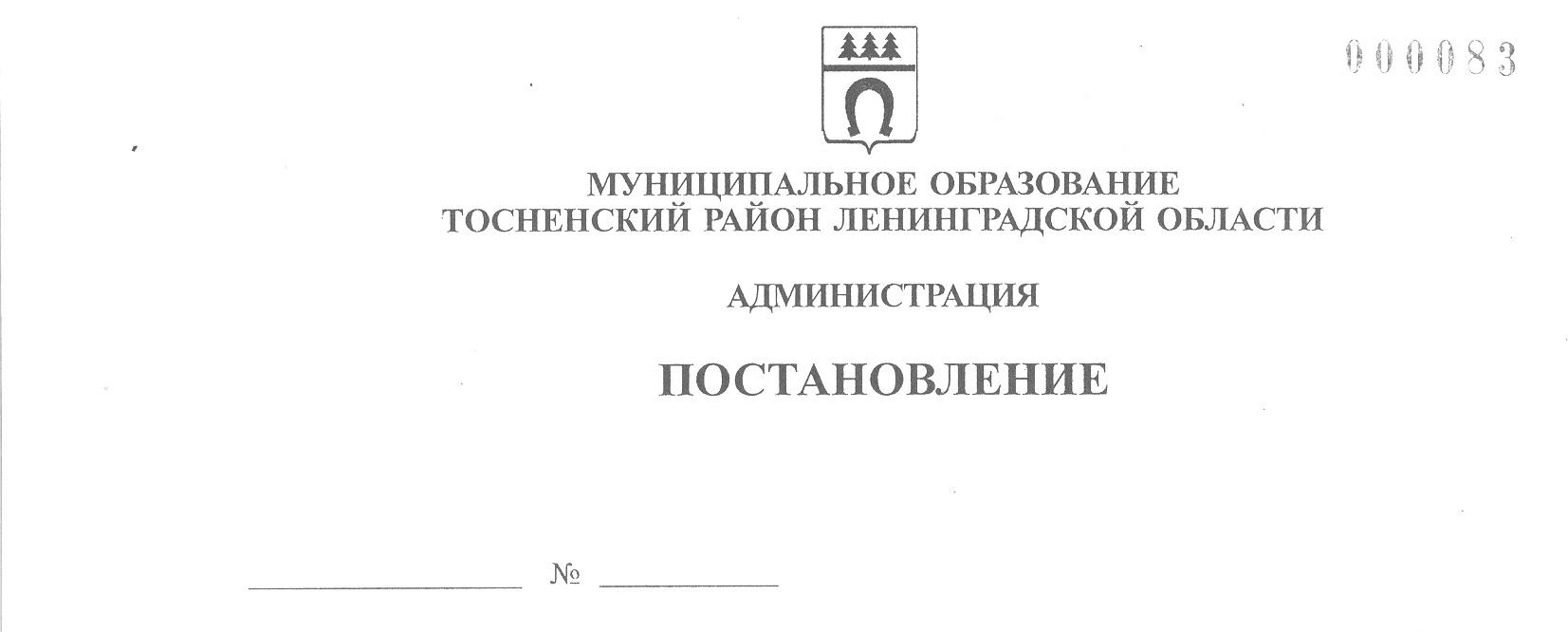 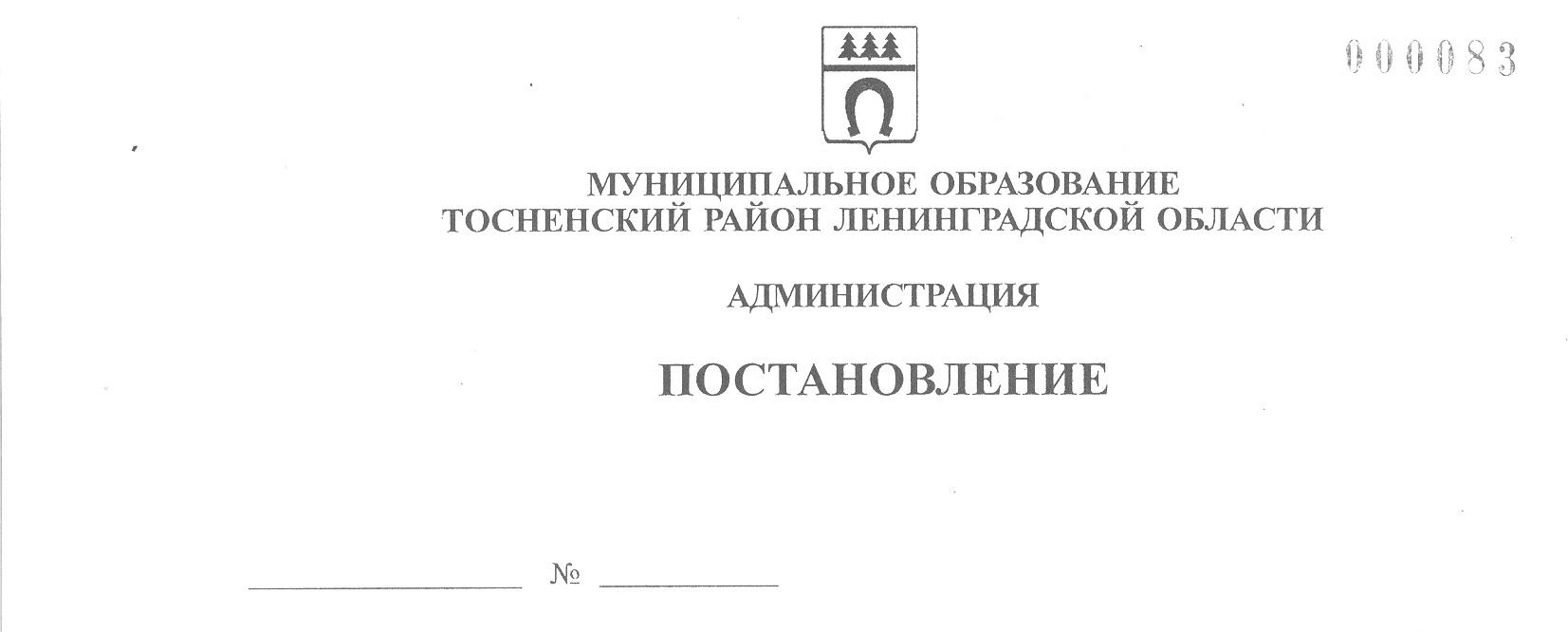 08.06.2022                                  2045-паО назначении и проведении общественных обсужденийпо проекту решения о  предоставлении разрешения на условно разрешенный вид использования «для ведения личного подсобного хозяйства», код 2.2  для земельного участка по адресу: Ленинградская область, Тосненский район, массив «Марьино», уч.195, кадастровый номер 47:26:0735001:32В соответствии со ст. 5.1, ст. 39 Градостроительного кодекса Российской Федерации, ч. 2-4 Федерального закона от 28.12.2017 № 455-ФЗ «О внесении изменений в Градостроительный кодекс Российской Федерации и отдельные законодательные акты Российской Федерации», ст. 28 Федерального закона от 06.10.2003 № 131-ФЗ «Об общих принципах организации местного самоуправления в Российской Федерации», Уставом Тосненского городского поселения Тосненского муниципального района Ленинградской области, Порядком организации и проведения общественных обсуждений, публичных слушаний на территории Тосненского городского поселения Тосненского района Ленинградской области, утвержденного решением совета депутатов Тосненского городского поселения Тосненского района Ленинградской области от 22.11.2018 № 159 (с последующими изменениями), в целях соблюдения права человека на благоприятные условия жизнедеятельности, прав и законных интересов правообладателей земельных участков и объектов капитального строительства, проявляя собственную инициативу, администрация муниципального образования Тосненский район Ленинградской областиПОСТАНОВЛЯЕТ:1. Назначить и провести общественные обсуждения по проекту решения «О предоставлении разрешения на условно разрешенный вид использования «для ведения личного подсобного хозяйства», код 2.2  для земельного участка по адресу: Ленинградская область, Тосненский район, массив «Марьино», уч. 195, кадастровый номер 47:26:0735001:32».2. Назначить  выполняющим функции организатора общественных обсуждений от лица администрации муниципального образования Тосненский район Ленинградской области комиссию по подготовке проектов правил землепользования и застройки при администрации муниципального образования Тосненский район Ленинградской области (далее – Комиссия).3. Назначить председательствующим общественных обсуждений  председателя Комиссии Лапкину А.С.4. Назначить секретарем общественных обсуждений секретаря Комиссии Жижову Е.М.5. Пресс-службе комитета по организационной работе, местному самоуправлению, межнациональным и межконфессиональным отношениям администрации муниципального образования Тосненский район Ленинградской области обеспечить опубликование и обнародование оповещения о начале общественных обсуждений в порядке, установленном для официального опубликования и обнародования муниципальных правовых актов уставом муниципального образования Тосненский район Ленинградской области  не позднее чем за 7  дней до дня  размещения на официальном сайте проектов решений, подлежащих рассмотрению на общественных обсуждениях (приложение).6. Комиссии:6.1. В связи с отсутствием информационных стендов, расположенных на территории поселения, в отношении которой подготовлены проекты решений, подлежащих рассмотрению на общественных обсуждениях, распространить  оповещение о начале общественных обсуждений в помещении комитета по архитектуре и градостроительству администрации муниципального образования Тосненский район Ленинградской области по адресу: Ленинградская область, г. Тосно, пр-кт Ленина, д. 60, 4-й этаж.6.2. Обеспечить размещение проекта решения, подлежащего рассмотрению на общественных обсуждениях и информационных материалов к нему на официальном сайте, открытие и проведение экспозиции по проекту  не ранее чем через 7  дней после опубликования (обнародования) оповещения о начале общественных обсуждений и не позднее 14 календарных дней со дня принятия настоящего постановления.6.3. Подготовить и оформить протокол общественных обсуждений, заключение по результатам общественных обсуждений  и обеспечить его опубликование и обнародование в установленном порядке и сроки. 7. Контроль за исполнением постановления возложить на  заместителя главы администрации муниципального образования Тосненский район Ленинградской области Ануфриева О.А.Глава администрации                                                                                      А.Г. КлементьевТульчинская Юлия Игоревна, 8(81361)200425 гаПриложение к постановлению администрации муниципального образования Тосненский район Ленинградской области от_____________ №_________Оповещениео начале общественных обсужденийОрганизатор – комиссия по подготовке проектов правил землепользования и застройки при администрации муниципального образования Тосненский район Ленинградской области (далее – Комиссия) от лица администрации муниципального образования Тосненский район Ленинградской области оповещает о начале общественных обсуждений.Информация о проектах, подлежащих рассмотрению на общественных обсуждениях:  «Предоставить разрешение на условно разрешенный вид использования «для ведения личного подсобного хозяйства», код 2.2  для земельного участка по адресу: Ленинградская область, Тосненский район, массив «Марьино», уч. 195, кадастровый номер 47:26:0735001:32».Перечень информационных материалов к проектам: выкопировки их схемы функционального зонирования генерального плана Тосненского городского поселения,  из схемы территориального зонирования г. Тосно Правил землепользования и застройки Тосненского городского поселения Тосненского района Ленинградской области, выписка из  Правил землепользования и застройки Тосненского городского поселения Тосненского района Ленинградской области на территориальную зону, в которой расположены участки, в отношении которых запрашивается разрешение.Порядок и срок проведения общественных обсуждений по проектам решений.Срок проведения общественных обсуждений: со дня опубликования оповещения о начале общественных обсуждений до дня опубликования заключения об их результатах - не более месяца. Период размещения проектов решений и информационных материалов к ним – семь календарных дней со дня их размещения на официальном сайте.Место и дата открытия экспозиции проектов: экспозиция открывается по адресу: Ленинградская область, г. Тосно, пр-кт Ленина, д. 60, 4-й этаж, каб. 43 и на официальном сайте в день размещения проектов, подлежащих рассмотрению на общественных обсуждениях. Срок проведения и режим работы экспозиции проектов: в течение всего периода размещения проектов решений и информационных материалов к ним на официальном сайте.Режим работы экспозиции проектов: в рабочие дни с 10.00ч. до 13.00ч. и с 14.00 ч. до 17.00 ч.Участниками общественных обсуждений по проектам являются граждане, постоянно проживающие в пределах территориальной зоны, в границах которой расположены земельные участки или объекты капитального строительства, в отношении которых подготовлен данный проект, правообладатели находящихся в границах этой территориальной зоны земельных участков и (или) расположенных на них объектов капитального строительства, граждане, постоянно проживающие в границах земельных участков, прилегающих к земельному участку, в отношении которых подготовлены данные проекты, правообладатели таких земельных участков или расположенных на них объектов капитального строительства, правообладатели помещений, являющихся частью объекта капитального строительства, в отношении которого подготовлен данный проект, а в случае, предусмотренном частью 3 статьи 39 настоящего Кодекса, также правообладатели земельных участков и объектов капитального строительства, подверженных риску негативного воздействия на окружающую среду в результате реализации данного проекта.Участники общественных обсуждений  в целях идентификации представляют сведения о себе (фамилию, имя, отчество (при наличии), дату рождения, адрес места жительства (регистрации) – для физических лиц; наименование, основной государственный регистрационный номер, место нахождения и адрес – для юридических лиц) с приложением документов, подтверждающих такие сведения. Участники общественных обсуждений, являющиеся правообладателями соответствующих земельных участков и (или) расположенных на них объектов капитального строительства и (или) помещений, являющихся частью указанных объектов капитального строительства, также представляют сведения соответственно о таких земельных участках, объектах капитального строительства, помещениях, являющихся частью указанных объектов капитального строительства, из Единого государственного реестра недвижимости и иные документы, устанавливающие или удостоверяющие их права на такие земельные участки, объекты капитального строительства, помещения, являющиеся частью указанных объектов капитального строительства.Порядок, срок и форма внесения участниками общественных обсуждений предложений и замечаний, касающихся проектаУчастники общественных обсуждений, прошедшие идентификацию, в течение всего периода размещения проекта решения и информационных материалов к нему на официальном сайте имеют право вносить свои предложения и замечания, касающиеся Проектов:1. Посредством официального сайта.2. В письменной форме, в адрес организатора общественных обсуждений – Комиссии  по подготовке проектов правил землепользования и застройки при администрации муниципального образования Тосненский район Ленинградской области  по адресу: 187000, Ленинградская область, г. Тосно, пр. Ленина, д. 60, 4-й этаж, каб. 46.3. Посредством записи  в книге (журнале) учета посетителей экспозиции Проектов решений. Информация об официальном сайте, на котором будет размещен проект и информационные материалы к нему: tosno.online.Информация об официальных системах, в которых будут размещены проекты решений и информационные материалы к нему: отсутствует, размещение предусмотрено на официальном сайте.